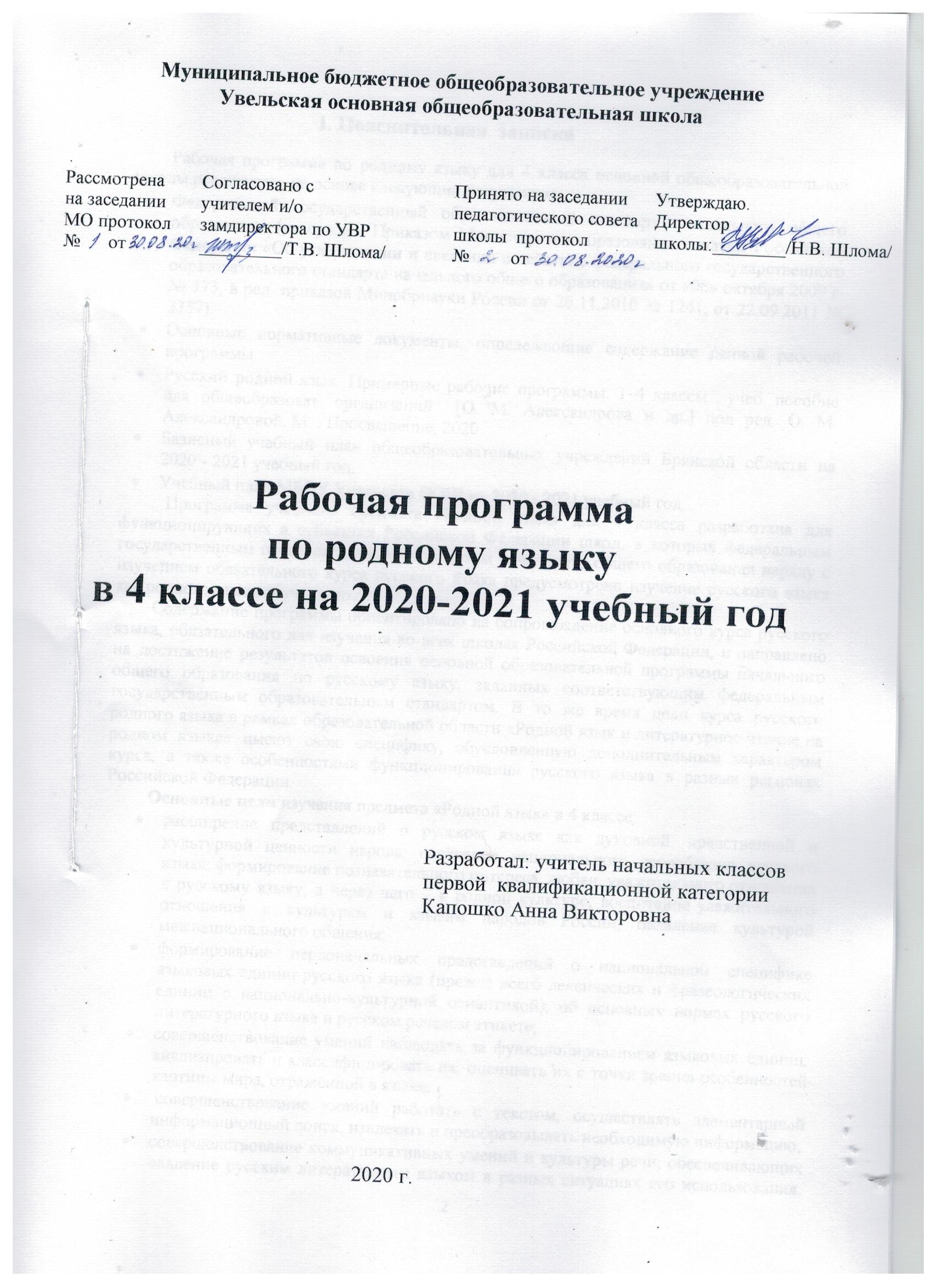                                   I. Пояснительная  записка            Рабочая программа по родному языку для 4 класса основной общеобразовательной школы реализуется на основе следующих документов:Федеральный государственный образовательный стандарт  начального общего образования (утверждён Приказом Министерства образования и науки Российской Федерации «Об утверждении и введении в действие федерального государственного образовательного стандарта начального общего образования» от «06» октября 2009 г. № 373, в ред. приказов Минобрнауки России от 26.11.2010 № 1241, от 22.09.2011 № 2357).Основные нормативные документы, определяющие содержание данной рабочей программы.Русский родной язык. Примерные рабочие программы. 1–4 классы : учеб. пособие для общеобразоват. организаций  [О. М. Александрова и др.] под ред. О. М. Александровой. М. : Просвещение, 2020.Базисный учебный план общеобразовательных учреждений Брянской области на 2020 - 2021 учебный год.Учебный план МБОУ Увельская ООШ на 2020 - 2021 учебный год.          Программа учебного предмета «Родной язык» для 4 класса разработана для функционирующих в субъектах Российской Федерации школ, в которых федеральным государственным образовательным стандартом начального общего образования наряду с изучением обязательного курса русского языка предусмотрено изучение русского языка как родного языка обучающихся.          Содержание программы ориентировано на сопровождение основного курса русского языка, обязательного для изучения во всех школах Российской Федерации, и направлено на достижение результатов освоения основной образовательной программы начального общего образования по русскому языку, заданных соответствующим федеральным государственным образовательным стандартом. В то же время цели курса русского родного языка в рамках образовательной области «Родной язык и литературное чтение на родном языке» имеют свою специфику, обусловленную дополнительным характером курса, а также особенностями функционирования русского языка в разных регионах Российской Федерации.          Основные цели изучения предмета «Родной язык» в 4 классе:расширение представлений о русском языке как духовной, нравственной и культурной ценности народа; осознание национального своеобразия русского языка; формирование познавательного интереса, любви, уважительного отношения к русскому языку, а через него – к родной культуре; воспитание уважительного отношения к культурам и языкам народов России; овладение культурой межнационального общения; формирование первоначальных представлений о национальной специфике языковых единиц русского языка (прежде всего лексических и фразеологических единиц с национально-культурной семантикой), об основных нормах русского литературного языка и русском речевом этикете; совершенствование умений наблюдать за функционированием языковых единиц, анализировать и классифицировать их, оценивать их с точки зрения особенностей картины мира, отражённой в языке;  совершенствование умений работать с текстом, осуществлять элементарный информационный поиск, извлекать и преобразовывать необходимую информацию; совершенствование коммуникативных умений и культуры речи, обеспечивающих владение русским литературным языком в разных ситуациях его использования; обогащение словарного запаса и грамматического строя речи; развитие потребности к речевому самосовершенствованию; приобретение практического опыта исследовательской работы по русскому языку, воспитание самостоятельности в приобретении знаний.:Основные задачи изучения предмета «Родной язык» в 4 классе:приобщение обучающихся к фактам русской языковой истории в связи с историей русского народа, развитие у детей патриотического чувства по отношению к родному языку: любви  и интереса к нему, осознания его красоты и эстетической ценности, гордости и уважения к языку как части русской национальной культуры;  осознание себя носителем языка, языковой личностью, которая находится в постоянном диалоге (через язык и созданные на нем тексты) с миром и с самим собой;         формирование первоначальных представлений младших школьников о сходстве и различиях русского и других языков в контексте богатства и своеобразия языков, национальных традиций и культур народов России и мира; воспитание потребности пользоваться всем языковым богатством (а значит, и познавать его), совершенствовать свою устную и письменную речь, делать еѐ правильной, точной, богатой;расширение представлений о русской языковой картине мира, о национальном языке как базе общезначимых нравственно-интеллектуальных ценностей, поведенческих стереотипов и т.п., что способствует воспитанию патриотического чувства, гражданственности, национального самосознания и уважения к языкам и культурам других народов нашей страны и мира.  сообщение необходимых знаний и формирование учебно-языковых, речевых и правописных умений и навыков, необходимых для того, чтобы правильно, точно и выразительно говорить, читать и писать на родном языке.            Содержание учебного предмета соответствует учебнику «Русский родной язык». 4 класс. Александрова О.М, Вербицкая Л.А,  Богданова С.И. и др., Москва, «Просвещение», 2014г.          На изучение предмета «Русский родной язык» в 4 классе в учебном плане отводится 17ч (из расчёта 0,5 ч в неделю, 34 учебные недели).                 II. Планируемые результаты освоения учебного предмета         Содержание учебного предмета «Родной язык» обеспечивает достижение обучающимися 4 класса определённых личностных, метапредметных и предметных результатов.                                                 Личностные результаты:У учащихся будут сформированы:ориентация в нравственном содержании и смысле поступков как собственных, так и окружающих людей(на уровне, соответствующем возрасту);осознание роли речи в общении людей;понимание богатства и разнообразия языковых средств  для выражения мыслей и чувств; внимание к мелодичности народной звучащей речи;устойчивой учебно-познавательной мотивации учения, интереса к изучению курса развития речи;чувство прекрасного – уметь чувствовать красоту и выразительность речи, стремиться к совершенствованию речи;интерес к изучению языка.                                  Метапредметные результаты:РегулятивныеУчащиеся научатся на доступном уровне:адекватно воспринимать оценку учителя;вносить необходимые дополнения, исправления в свою работу;в сотрудничестве с учителем ставить конкретную учебную задачу на основе соотнесения того, что уже известно и усвоено, и того, что еще неизвестно;составлять план решения учебной проблемы совместно с учителем;в диалоге с учителем вырабатывать критерии оценки и определять степень успешности своей работы и работы других в соответствии с этими критериями.Познавательные:Учащиеся научатся:осуществлять поиск необходимой информации для выполнения учебных заданий, используя справочные материалы;моделировать различные языковые единицы (слово, предложение);использовать на доступном уровне логические приемы мышления (анализ, сравнение, классификацию, обобщение)выделять существенную информацию из небольших читаемых текстов.вычитывать все виды текстовой информации: фактуальную, подтекстовую, концептуальную;пользоваться словарями, справочниками;строить рассуждения.Коммуникативные:                       Учащиеся научатся:вступать в диалог (отвечать на вопросы, задавать вопросы, уточнять непонятное);договариваться и приходить к общему решению, работая в паре;участвовать в коллективном обсуждении учебной проблемы;строить продуктивное взаимодействие и сотрудничество со сверстниками и взрослыми;выражать свои мысли с соответствующими возрасту полнотой и точностью;быть терпимыми к другим мнениям, учитывать их в совместной работе;оформлять свои мысли в устной и письменной форме с учетом речевых ситуаций;адекватно использовать речевые средства для решения различных коммуникативных задач;владеть монологической и диалогической формами речи.Предметные  результатыОбучающиеся будут знать:многозначные слова, омонимы, синонимы, антонимы, омоформы, омофоны;изобразительно-выразительные средства языка: метафоры, сравнения, олицетворение, эпитеты;стили речи: разговорный и книжный (художественный, научный), газетно-публицистический;особенности эпистолярного жанра; типы текстов;основные элементы композиции текста.уметь:распознавать и понимать значение устаревших слов по указанной тематике;использовать словарные статьи для определения лексического значения слова;понимать значение русских пословиц и поговорок, связанных с изученными темами;уместно использовать  изученные средства общения в устных высказываниях (жесты, мимика, телодвижения, интонацию);выразительно читать небольшой текст по  образцу;определять степень вежливого поведения, учитывать ситуацию общения;вступать в контакт и поддерживать его, умение благодарить, приветствовать, прощаться, используя соответствующие этикетные формы;быть хорошим слушателем;определять лексическое значение слова;отличать текст как тематическое и смысловое единство от набора предложений;редактировать предложения;определять по заголовку, о чем говорится в тексте, выделять в тексте опорные слова;сочинять на основе данного сюжета, используя средства выразительности;распознавать типы текстов;устанавливать связь основных элементов композиции текста;распознавать стили речи.           В конце четвёртого года изучения курса русского родного языка в начальной школе обучающийся научится: ● при реализации содержательной линии «Русский язык: прошлое и настоящее»: - распознавать слова с национально-культурным компонентом значения (лексика, связанная с особенностями мировосприятия и отношениями между людьми; с качествами и чувствами людей; родственными отношениями); - распознавать русские традиционные сказочные образы, эпитеты и сравнения в произведениях устного народного творчества и произведениях детской художественной литературы; осознавать уместность употребления эпитетов и сравнений в речи; - использовать словарные статьи учебного пособия для определения лексического значения слова; - понимать значение русских пословиц и поговорок, связанных с изученными темами; - понимать значение фразеологических оборотов, связанных с изученными темами; - осознавать уместность их употребления в современных ситуациях речевого общения; - использовать собственный словарный запас для свободного выражения мыслей и чувств на родном языке адекватно ситуации и стилю общения;  ● при реализации содержательной линии «Язык в действии»:      - соотносить собственную и чужую речь с нормами современного русского литературного языка (в рамках изученного); - соблюдать на письме и в устной речи нормы современного русского литературного языка (в рамках изученного); - произносить слова с правильным ударением (в рамках изученного); - выбирать из нескольких возможных слов то слово, которое наиболее точно соответствует обозначаемому предмету или явлению реальной действительности; - проводить синонимические замены с учётом особенностей текста; - заменять синонимическими конструкциями отдельные глаголы, у которых нет формы 1-го лица единственного числа настоящего и будущего времени; - выявлять и исправлять в устной речи типичные грамматические ошибки, связанные с нарушением согласования имени существительного и имени прилагательного в числе, роде, падеже; с нарушением координации подлежащего и сказуемого в числе‚ роде (если сказуемое выражено глаголом в форме прошедшего времени); - соблюдать изученные пунктуационные нормы при записи собственного текста; - пользоваться учебными толковыми словарями для определения лексического значения слова; - пользоваться орфографическим словарём для определения нормативного написания слов; - пользоваться учебным этимологическим словарём для уточнения происхождения слова; ● при реализации содержательной линии «Секреты речи и текста»: - различать этикетные формы обращения в официальной и неофициальной речевой ситуации; - владеть правилами корректного речевого поведения в ходе диалога; - использовать коммуникативные приёмы устного общения: убеждение, уговаривание, похвала, просьба, извинение, поздравление; - использовать в речи языковые средства для свободного выражения мыслей и чувств на родном языке адекватно ситуации общения; - владеть различными приёмами слушания научно-познавательных и художественных текстов об истории языка и о культуре русского народа; - анализировать информацию прочитанного и прослушанного текста: отделять главные факты от второстепенных, выделять наиболее существенные факты, устанавливать логическую связь между фактами; - составлять план текста, не разделённого на абзацы; - пересказывать текст с изменением лица; - создавать тексты-повествования о посещении музеев, об участии в народных праздниках, об участии в мастер-классах, связанных с народными промыслами; оценивать устные и письменные речевые высказывания с точки зрения точного, уместного и выразительного словоупотребления; - редактировать письменный текст с целью исправления речевых ошибок или с целью более точной передачи смысла; - соотносить части прочитанного или прослушанного текста: устанавливать причинно-следственные отношения этих частей, логические связи между абзацами текста;  - приводить объяснения заголовка текста.                              III. Содержание учебного предмета          Основные содержательные линии программы для 4 класса соотносятся с содержательными линиями основного курса русского языка. Программа включает в себя следующие блоки:Первый блок – «Русский язык: прошлое и настоящее» – включает содержание, обеспечивающее расширение знаний об истории русского языка, о происхождении слов, об изменениях значений общеупотребительных слов. Данный блок содержит сведения о взаимосвязи языка и истории, языка и культуры народа, сведения о национально-культурной специфике русского языка, об общем и специфическом в языках и культурах русского и других народов России и мира. Второй блок – «Язык в действии» – включает содержание, обеспечивающее наблюдение за употреблением языковых единиц, развитие базовых умений и навыков использования языковых единиц в учебных и практических ситуациях; формирование первоначальных представлений о нормах современного русского литературного языка, развитие потребности обращаться к нормативным словарям современного русского литературного языка и совершенствование умений пользоваться словарями. Данный блок ориентирован на практическое овладение культурой речи: практическое освоение норм современного русского литературного языка (в рамках изученного); развитие ответственного и осознанного отношения к использованию русского языка во всех сферах жизни.Третий блок – «Секреты речи и текста» – связан с совершенствованием четырёх видов речевой деятельности в их взаимосвязи, развитием коммуникативных навыков младших школьников (умениями определять цели общения, адекватно участвовать в речевом общении); расширением практики применения правил речевого этикета. Одним из ведущих содержательных центров данного блока является работа с текстами: развитие умений понимать, анализировать предлагаемые тексты и создавать собственные тексты разных функционально-смысловых типов, жанров, стилистической принадлежности.            Содержание ориентировано на воспитание уважения к русскому языку как основе русской культуры и литературы.    Работа с теоретическими материалами, практическими и проектными заданиями позволяет расширить представления учащихся об отражении в русской истории, материальной и духовной культуры русского народа, о русской языковой картине мира, о закономерностях развития русского языка.   Особое внимание уделяется вопросам формирования речевой культуры учащихся в современной языковой ситуации, развитию речевых умений в различных сферах общения.         Раздел 1. Русский язык: прошлое и настоящее (6 ч)          Слова, связанные с качествами и чувствами людей (например, добросердечный, доброжелательный, благодарный, бескорыстный); слова, связанные с обучением.           Слова, называющие родственные отношения (например, матушка, батюшка, братец, сестрица, мачеха, падчерица).          Пословицы, поговорки и фразеологизмы, возникновение которых связано с качествами, чувствами людей, с учением, с родственными отношениями, занятиями людей (например, от корки до корки; вся семья вместе, так и душа на месте и т. д.). Сравнение с пословицами и поговорками других народов. Сравнение фразеологизмов, имеющих в разных языках общий смысл, но различную образную форму.           Русские традиционные эпитеты: уточнение значений, наблюдение за использованием в произведениях фольклора и художественной литературы.           Лексика, заимствованная русским языком из языков народов России и мира. Русские слова в языках других народов.           Проектные задания. Откуда это слово появилось в русском языке? (Приобретение опыта поиска информации о происхождении слов.) Сравнение толкований слов в словаре В. И. Даля и современном толковом словаре. Русские слова в языках других народов.           Раздел 2. Язык в действии (5 ч)            Как правильно произносить слова (пропедевтическая работа по предупреждению ошибок в произношении слов в речи).           Трудные случаи образования формы 1-го лица единственного числа настоящего и будущего времени глаголов (на пропедевтическом уровне). Наблюдение за синонимией синтаксических конструкций на уровне  словосочетаний и предложений (на пропедевтическом уровне).          История возникновения и функции знаков препинания (в рамках изученного). Совершенствование навыков правильного пунктуационного оформления текста.         Раздел 3. Секреты речи и текста (6 ч)            Правила ведения диалога: корректные и некорректные вопросы.          Особенности озаглавливания сообщения.          Составление плана текста, не разделённого на абзацы.         Информационная переработка прослушанного или прочитанного текста: пересказ с изменением лица.        Создание текста как результата собственной исследовательской деятельности.               Оценивание устных и письменных речевых высказываний с точки зрения точного, уместного и выразительного словоупотребления. Редактирование предложенных и собственных текстов с целью совершенствования их содержания и формы; сопоставление чернового и отредактированного текстов. Практический опыт использования учебных словарей в процессе редактирования текста.        Синонимия речевых формул (на практическом уровне).      IV. Календарно – тематическое планирование уроков родного языка в 4 классе на 2019 – 2020 учебный год                №п/пТема урока, разделаКол-во часов          Дата проведения          Дата проведения№п/пТема урока, разделаКол-во часовплановаяфактическаяРусский язык: прошлое и настоящее             (6часов)                                           1.Не стыдно не знать, стыдно не учиться. 12.Вся семья вместе, так и душа на месте. 13.Красна сказка складом, а песня – ладом. 14.Красное словцо не ложь. 15.Язык языку весть подаёт. 16.Представление результатов проектных заданий, выполненных при изучении раздела.1Язык в действии (5 часов)7.Трудно ли образовывать формы глагола? 18.Можно ли об одном и том же сказать по-разному? 19.Как и когда появились знаки препинания? 110.Правила правильного пунктуационного оформления текста.111.Мини-сочинение «Можно ли про одно и то же сказать по-разному?» 1Секреты речи и текста (6 часов)12.Задаём вопросы в диалоге.113.Учимся передавать  в заголовке тему  и основную мысль текста. 114.Учимся составлять план текста. 115.Учимся пересказывать текст.116.Учимся оценивать и редактировать тексты. 117.Представление результатов выполнения проектного задания «Пишем разные тексты об одном и том же». Подведение итогов за год.1